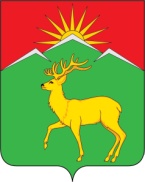 Малиновский сельский Совет депутатовСаянского района Красноярского краяРЕШЕНИЕс. Малиновка28.12.2021								№ 50О внесении изменений в решение Малиновского сельского Совета депутатов от 10.08.2017 №48 «Об утверждении Положения о бюджетном процессе в Малиновском сельсовете»В соответствии со статьями 160.1, 160.2 Бюджетного кодекса Российской Федерации, Федеральным законом от 06.10.2003 N 131-ФЗ «Об общих принципах организации местного самоуправления в Российской Федерации», Федеральным законом от 01.07.2021 № 251-ФЗ «О внесении изменений в Бюджетный кодекс Российской Федерации», руководствуясь Уставом Малиновского сельсовета, Малиновский сельский Совет депутатов РЕШИЛ:1.Внести в Положение о бюджетном процессе в  Малиновском сельсовете утвержденное решением Малиновского сельского Совета депутатов от 10.08.2017 №48 «Об утверждении Положения о бюджетном процессе в Малиновском сельсовете» следующие изменения:1.1. Пункт 1 статьи 4 приложения к решению дополнить подпунктами 31, 32, следующего содержания:«31) утверждает перечень главных администраторов доходов Малиновского сельсовета в соответствии с общими требованиями, установленными Правительством Российской Федерации;32) утверждает перечень главных администраторов источников финансирования дефицита бюджета Малиновского сельсовета в соответствии с общими требованиями, установленными Правительством Российской Федерации».2. Контроль за исполнением настоящего решения возложить на постоянную комиссию по бюджету и экономической политике.3. Настоящее решение вступает в силу в день, следующий за днем официального опубликования в газете «Вести поселения»,  подлежит размещению в информационно-телекоммуникационной сети Интернет на сайте администрации Саянского района www.adm-sayany.ru и  применяется к правоотношениям, возникающим при составлении и исполнении бюджета Малиновского сельсовета, начиная с бюджета на 2022 год и плановый период 2023 и 2024 годов.Глава Малиновского сельсовета    				А.И. Мазуров